Publicado en Madrid el 31/10/2023 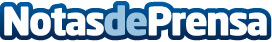 5 beneficios del SATE que lo convierten en el mejor aliado para la temporada de inviernoSin un buen aislamiento térmico, muchos edificios se enfrentan este invierno a una mayor demanda de calefacción, facturas energéticas elevadas y una falta de confort térmico en el interior de las viviendas. Los expertos de Sto destacan la eficiencia energética, el carácter sostenible, la facilidad de instalación y versatilidad, la durabilidad y el mantenimiento, así como los beneficios para la salud como las grandes ventajas de contar con un buen sistema de aislamiento térmico exterior (SATE)Datos de contacto:Redacciónredacción683660013Nota de prensa publicada en: https://www.notasdeprensa.es/5-beneficios-del-sate-que-lo-convierten-en-el Categorias: Nacional Hogar Sostenibilidad Construcción y Materiales Sector Energético http://www.notasdeprensa.es